REFERAT  DE  APROBAREal proiectului de hotărâre privind aprobarea Strategiei Integrate de Dezvoltare Urbană a Municipiului Hunedoara pentru perioada 2021 - 2030Prin proiectul de hotărâre supus spre dezbatere şi adoptare Consiliului Local al municipiului Hunedoara, propunem aprobarea Strategiei Integrate de Dezvoltare Urbană a Municipiului Hunedoara pentru perioada 2021 - 2030. În temeiul prevederilor Cap.II, art.7, alin.(1) din Regulamentul 1301/2013 privind Fondul European de Dezvoltare Regională, ale Legii nr. 315/2004 privind dezvoltarea regională în România, cu modificările şi completările ulterioare, precum și ale  art.4 lit. b) și art. 7 din Legea nr. 52/2003 privind transparenţa decizională în administraţia publică, republicată, cu modificările și completările ulterioare ;În procesul de dezvoltare a unei localități, un rol important îl deține planificarea acțiunilor de dezvoltare, adunând, corelând și integrând acțiuni din toate domeniile vieții și activității localității. Toate aspectele concură la aducerea de plus-valoare pentru viața cetățenilor localității.Planificarea acțiunilor de dezvoltare se face prin elaborarea de strategii sectoriale (strategii ce vizează mobilitatea urbană, strategii de eficiență energetică, strategii în domenii relevante pentru dezvoltarea economică a localității, așa cum sunt strategiile de promovare turistică, strategiile în domeniul social, etc.) și prin strategii integrate de dezvoltare urbană, care sintetizează inclusiv acțiunile prevăzute de strategiile sectoriale și urmăresc principiile dezvoltării durabile.Cel puțin o dată la 7 ani, în corelare cu perioadele programatice definite la nivel european, se elaborează o strategie pentru dezvoltare urbană durabilă, care are rolul de a orienta dezvoltarea pe termen mediu și lung a localității și care ulterior fundamentează Strategia de dezvoltare a județului Hunedoara, Strategia de dezvoltare a Regiunii Vest și Acordul de Parteneriat precum și Programele Operaționale 2021-2027 finanțate din Fondurile Europene Structurale și de Investiții 2021-2027.În conformitate cu prevederile Cap.II, art.7, alin.(1) din Regulamentul 1301/2013 privind Fondul European de Dezvoltare Regională și dispozițiile specifice aplicabile obiectivului referitor la investițiile pentru creștere economică și locuri de muncă și de abrogare a Regulamentului (CE) nr.1080/2006, „În cadrul programelor operaționale, FEDER sprijină dezvoltarea urbană durabilă prin strategii care stabilesc acțiuni integrate pentru a aborda provocări economice, sociale, climatice, demografice și de mediu care afectează zonele urbane, ținând seama de nevoia de promova legăturile dintre zonele urbane și cele rurale.”În acest context generat de perioada programatică 2021-2027 și a planificării strategice la nivel regional, în vederea asigurării unei dezvoltări coordinate și coerente, precum și în vederea asigurării  accesului la programele cu finanțare din fonduri europene, la nivelul UAT Municipiul Hunedoara a fost  elaborată  Strategia  Integrată de Dezvoltare Urbană a Municipiului Hunedoara pentru perioada 2021-2027. Strategia se subscrie cadrului strategic  general definit de o serie de alte strategii cum sunt:Strategia Județului Hunedoara;Planul de dezvoltare a Regiunii Vest 2021-2027 și Programul Operațional Regional Vest 2021-2027;Strategiile sectoriale ale României și planuri naționale relevante;Acordul de Parteneriat și Programele Operaționale 2021-2027 finanțate prin Fondurile Europene Structurale și de Investiții 2021-2027;Politicile Uniunii Europene, inclusiv Politica de Coeziune și alte politici sectoriale și programele de finanțate gestionate de CE;Agenda 2030 și cele 17 Obiective de dezvoltare durabilă.Strategia Integrată de Dezvoltare Urbană a Municipiului Hunedoara 2021-2027, urmărește crearea unui cadrul catalizator, în care resursele interne ale orașului să fie mobilizate și împreună cu resursele externe atrase să contribuie la dezvoltarea orașului, în pofida contextului socio economic afectat de schimbările majore ale acestei perioade, ce impun noi abordări și modalități de implementare a politicilor publice.Documentul, Strategia Integrată de Dezvoltare Urbană a Municipiului Hunedoara pentru perioada 2021-2027, prezintă situația existentă, abordând și analizând domeniile relevante cum sunt contextul teritorial, capitalul socio-demografic, potențialul economic și turistic, accesibilitatea și transportul, dezvoltarea urbană, mediul și schimbările climatice, capacitatea instituțională, e-guvernare și participare, așa cum este prevăzut în Anexa, care face parte integranta din proiectul de hotărâre.În contextul cadrului strategic definit la nivelul Regiunii Vest, Strategia definește Viziunea de dezvoltare pentru 2030, văzând Hunedoara, ca acel municipiu în care calitatea vieții înseamnă o comunitate locală vibrantă și conectată la viața și deciziile orasului, cu un mediu ambiental de calitate, servicii publice performante și inteligente, o nișă turistică consacrată și o economie verde care să ofere oportunități tuturor.Totodată, documentul stabilește obiective, acțiuni prioritare, operațiuni orientative, precum și un portofoliu de proiecte pentru perioada 2021-2027.Pentru facilitarea dezvoltării integrate și coerente a municipiului Hunedoara prin investiţii în curs de realizare și care se vor realiza în perioada 2021-2030, care pot fi finanțate și din fonduri europene în exercițiul financiar 2021-2027, prin proiectul de hotărâre inițiat se propune aprobarea Strategiei Integrate de Dezvoltare Urbană a Municipiului Hunedoara pentru perioada 2021 - 2030, conform Anexei. Competența dezbaterii și adoptării proiectului de hotărâre inițiat aparține Consiliului Local al municipiului Hunedoara în temeiul dispoziţiilor art. 129, alin. (2), lit. b), alin. (4), lit. e), alin.(14), precum și art.139, coroborat cu art. 196 alin. (1) lit. a) din Ordonanța de Urgență nr.57/2019 privind Codul Administrativ, cu modificările și completările ulterioare.PRIMAR,DAN BOBOUȚANUROMÂNIAJUDEŢUL HUNEDOARAMUNICIPIUL HUNEDOARAPRIMAR Nr.  94063/03.11.2022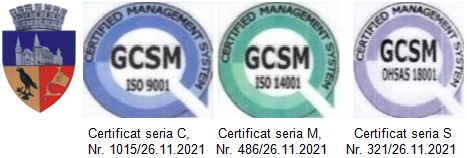 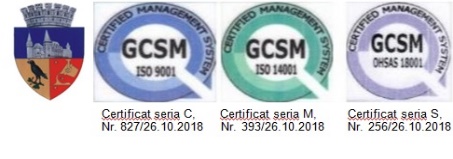 